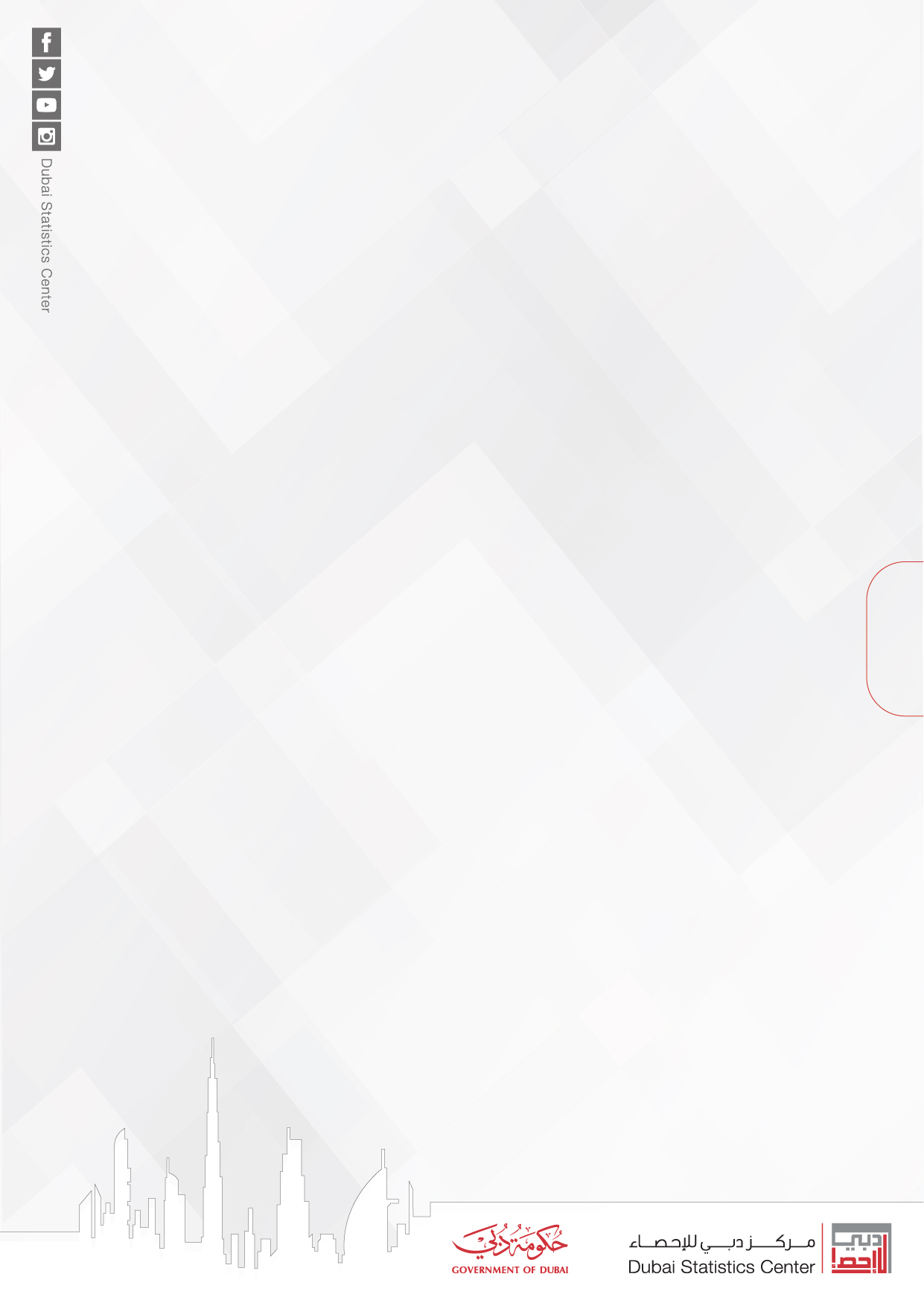  نـشـــــــرة الـمـؤشـرات الإجتماعية والـديـمـغـرافـيـة إمــــــــــارة دبـــــــــيSocio- Demographic Indicators Bulletin Emirate of Dubai   2017 مؤشرات تعليميةEducational Indicators  نسبة الأطفال في مرحلة رياض الأطفال من إجمالي الطلبة16.319.820.2% of Children at Kindergarten of Total Studentsنسبة الطلبة في الحلقة الأولى من إجمالي الطلبة42.641.140.5% of Students at Cycle (1) of Total Studentsنسبة الطلبة في الحلقة الثانية من إجمالي الطلبة26.025.425.3% of Students at Cycle (2) of Total Studentsنسبة الطلبة في التعليم الثانوي من إجمالي الطلبة15.113.714.0% of Students at Secondary Education of Total Studentsنسبة طلبة التعليم الديني من إجمالي الطلبة 0.10.10.1% of Students at Religious Education of Total Studentsنسبة الطلبة الملتحقين بتعليم الكبار من إجمالي الطلبة 0.60.90.9% of Students at  Adult  Education of Total Studentsنسبة المعلمين إلى الطلبة بالمدارس ( معلم/100 طالب)10.57.07.0Ratio of Teachers to Students at Schools          ( teacher per 100 students) معدل الالتحاق الإجمالي في جميع مراحل التعليم (المصحَح )96.596.696.6Gross Enrollment Rate of all Educational Stages (Adjusted) معدل الالتحاق الصافي في جميع مراحل التعليم      ( المصحَح)93.194.795.6Net Enrollment Rate of all Educational Stages(Adjusted)   نسبة الطلبة الذكور من إجمالي الطلاب51.351.351.2% of Male Students of Total Studentsنسبة الطالبات الإناث من إجمالي الطلاب48.748.748.8% of Female Students of Total Students نسبة الطلبة إلى الطالبات 105.2105.5105.3Ratio of Male Students to Female Students نسبة الطالبات إلى الطلاب في مرحلة رياض الأطفال95.295.495.3Ratio of Female Students to Male Students at Kindergartenنسبة الطالبات إلى الطلاب في الحلقة الأولى94.194.494.7Ratio of Female Students to Male Students at Cycle (1)نسبة الطالبات إلى الطلاب في الحلقة الثانية94.894.795.2Ratio of Female Students to Male Students at Cycle (2)نسبة الطالبات إلى الطلاب في المرحلة الثانوية98.497.696.7Ratio of Female Students to Male Students at Secondary Stageنسبة المعلمات من إجمالي المعلمين  في مرحلة رياض الأطفال (تعليم حكومي)100.099.3100.0% of Female Teachers of Total Teachers at Kindergarten (Governmental Education)"تابع" مؤشرات تعليمية Contd./Educational Indicatorsنسبة المعلمات إلى المعلمين في المرحلة الثانوية (تعليم حكومي)نسبة المعلمات إلى المعلمين في المرحلة الثانوية (تعليم حكومي)121.7116.7116.7132.2Ratio of Female Teachers to Male Teachers at Secondary Stage (Governmental Education)Ratio of Female Teachers to Male Teachers at Secondary Stage (Governmental Education)نسبة المعلمات إلى المعلمين في التعليم الحكومينسبة المعلمات إلى المعلمين في التعليم الحكومي278262.6262.6254.5Ratio of Female Teachers to Male Teachers at Governmental EducationRatio of Female Teachers to Male Teachers at Governmental Educationنسبة المعلمات إلى المعلمين في التعليم الخاصنسبة المعلمات إلى المعلمين في التعليم الخاص391.4389.2389.2421.8Ratio of Female Teachers to Male Teachers at Private EducationRatio of Female Teachers to Male Teachers at Private Educationنسبة الطلبة في المدارس الحكومية إلى إجمالي الطلبة بالتعليمنسبة الطلبة في المدارس الحكومية إلى إجمالي الطلبة بالتعليم9.99.89.89.5%  of Students at Governmental Schools of Total Students%  of Students at Governmental Schools of Total Studentsنسبة الطلبة في المدارس الخاصة إلى إجمالي الطلبة بالتعليمنسبة الطلبة في المدارس الخاصة إلى إجمالي الطلبة بالتعليم90.190.290.290.5%  of Students at Private Schools of Total Students%  of Students at Private Schools of Total Studentsعدد الطلبة لكل معلم في مرحلة رياض الأطفال بالتعليم الحكوميعدد الطلبة لكل معلم في مرحلة رياض الأطفال بالتعليم الحكومي16222218Number of Students for Each Teacher at Kindergarten in Governmental EducationNumber of Students for Each Teacher at Kindergarten in Governmental Educationعدد الطلبة لكل معلم في الحلقة الأولى  بالتعليم الحكوميعدد الطلبة لكل معلم في الحلقة الأولى  بالتعليم الحكومي14151515Number of Students for Each Teacher at Cycle (1) in Governmental EducationNumber of Students for Each Teacher at Cycle (1) in Governmental Educationعدد الطلبة لكل معلم في الحلقة الثانية  بالتعليم الحكوميعدد الطلبة لكل معلم في الحلقة الثانية  بالتعليم الحكومي13171716Number of Students for Each Teacher at Cycle (2) in Governmental EducationNumber of Students for Each Teacher at Cycle (2) in Governmental Educationعدد الطلبة لكل معلم في المرحلة الثانوية بالتعليم الحكوميعدد الطلبة لكل معلم في المرحلة الثانوية بالتعليم الحكومي1013139Number of Students for Each Teacher at Secondary Stage in Governmental EducationNumber of Students for Each Teacher at Secondary Stage in Governmental Educationعدد الطلبة لكل معلم في التعليم الحكوميعدد الطلبة لكل معلم في التعليم الحكومي13151514Number of Students for Each Teacher at Governmental EducationNumber of Students for Each Teacher at Governmental Educationعدد الطلبة لكل معلم في التعليم الخاصعدد الطلبة لكل معلم في التعليم الخاص15141414Number of Students for Each Teacher at Private EducationNumber of Students for Each Teacher at Private Educationمعدل التعلم (15 سنة فأكثر)معدل التعلم (15 سنة فأكثر)97.497.497.497.6Literacy Rate (15 years and above)Literacy Rate (15 years and above)معدل الأمية (15 سنة فأكثر)معدل الأمية (15 سنة فأكثر)2.62.62.62.4Illiteracy Rate (15 years and above)Illiteracy Rate (15 years and above)معدل الأمية للذكور ( 15 سنة فأكثر )معدل الأمية للذكور ( 15 سنة فأكثر )2.72.72.72.6Illiteracy Rate for Male (15 years and above)Illiteracy Rate for Male (15 years and above)معدل الأمية للإناث ( 15 سنة فأكثر )معدل الأمية للإناث ( 15 سنة فأكثر )2.42.32.32.1Illiteracy Rate for Female (15 years and above)Illiteracy Rate for Female (15 years and above)نسبة الأميون من إجمالي السكاننسبة الأميون من إجمالي السكان2.22.22.22.0% of Illiteracy to the Total Population % of Illiteracy to the Total Population معدل الإلمام بالقراءة والكتابة (15 سنة فأكثر)معدل الإلمام بالقراءة والكتابة (15 سنة فأكثر)7.06.56.57.7Read and Write Rate (15 years and above)Read and Write Rate (15 years and above)مؤشرات صحيةمؤشرات صحيةمؤشرات صحيةHealth Indicators          Health Indicators          Health Indicators          متوسط عدد الأطباء لكل 1,000 من السكان (لا يشمل الإداريين)3.33.22.7Average Number of Doctors Per 1,000 Population ( Excluding Administrators )متوسط عدد الممرضين لكل 1,000 من السكان (لا يشمل الإداريين)6.86.95.5Average Number of Nurses Per 1,000 Population ( Excluding Administrators)متوسط عدد الأسرة لكل 1,000 من السكان2.11.91.4Average Number of Beds Per 1,000 Populationعدد المستشفيات35.036.032.0Number of Hospitalsمؤشرات مستوى المعيشة    Living Conditions Indicatorsنسبة الأسر التي تتمتع بخدمة مياه الشرب 100.0100.0100.0Percentage of Households With Access to Potable Water نسبة الأسر التي تتمتع بخدمة الكهرباء 100.0100.0100.0Percentage of Households With Access to Electricity نسبة الأسر التي تتمتع بخدمة الصرف الصحي 100.0100.0100.0Percentage of Households With Access to Sanitation Facilities مؤشرات السلامة Security and Traffic Indicatorsمعدل الإصابات في الحوادث المرورية (لكل 1,000 من السكان)* 0.90.70.70.6Injured at Traffic Accidents Rate (Per 1,000 Population)*معدل الحوادث المرورية (لكل 1,000 من السكان)1.31.11.11.0Traffic Accidents Rates (Per 1,000 Population)معدل حوادث الصدم المرورية (لكل 1,000 من السكان)1.10.90.90.7Hitting Traffic Accidents Rate (Per 1,000 Population)معدل حوادث الدهس المرورية (لكل 1,000 من السكان)0.10.10.10.1Run Over Traffic Accidents Rate (Per 1,000 Population)معدل الحوادث المرورية بسبب تجاوز الإشارة الضوئية الحمراء (لكل 1,000 من السكان)0.050.040.040.03Traffic Accidents Rate Because of Crossing the Red Signal (Per 1,000 Population)نسبة وفيات الحوادث المرورية من إجمالي عدد المصابين 7.69.99.97.7Traffic Accidents Deaths as a Percentage of Total Number of Injured*   لا تشمل الوفيات   *   لا تشمل الوفيات   *   لا تشمل الوفيات   * Excluding Deaths* Excluding Deaths* Excluding Deathsمؤشرات التكنولوجيا*  Technology Indicators* خطوط الهاتف  (لكل 1,000 من السكان)551.4512.5475.0Telephone Lines  (Per 1,000 Population)خطوط الهاتف المتحرك الفعالة  (لكل 1,000 من السكان)2328.32352.41974.8Mobile Telephone Active Lines (Per 1,000 Population)خطوط الإنترنت (لكل 1,000 من السكان)221.1231.0220.8Internet Lines (Per 1,000 Population)  مؤشرات ديموغرافيةDemographic Indicatorsالسكان (بالألف)2,446.72,698.62,976.5Population (Thousands)الذكور (بالألف)1,703.41,888.52,088.9Males (Thousands)الإناث (بالألف)743.3810.1887.6Females (Thousands)معدل النمو السنوي للسكان (%) (المصحح)5.06.86.8Annual Population Growth Rate (%)(Adjusted)معدل الزيادة الطبيعية (%)1.21.11.0 Natural Increase Rate (%)الوقت اللازم لتضاعف السكان (سنة)14.010.710.7Population Doubling Time (Year)الكثافة السكانية  (فرد/(كم) 2)561.5605.1667.4Population Density (Person/(km)2) نسبة السكان دون  15 سنة15.515.414.8%  of Population Under 15 Years of Ageنسبة السكان 15-64 سنة 83.383.484.0%  of Population Age 15-64 Years نسبة السكان 65 سنة فأكثر 1.21.21.2%  of Population Age 65 and Above دليل التعمر 7.57.77.9Aging Index نسبة الإعالة الديموغرافية 19.919.819.0Demographic Dependency Ratio نسبة سكان الحضر99.099.099.0% of Urban Populationنسبة سكان الريف1.01.01.0% of Rural Populationتوقع الحياة وقت الولادة (سنة)81.782.082.0Life Expectancy at Birth (Year)توقع الحياة وقت الولادة للذكور (سنة)81.581.781.6Life Expectancy at Birth for Males (Year)توقع الحياة وقت الولادة للإناث (سنة)81.882.382.4Life Expectancy at Birth for Females (Year)متوسط العمر  وقت الزواج الأول (سنة)28.028.028.0Singulate Mean Age at First Marriage (Year) متوسط العمر  وقت الزواج الأول للذكور  (سنة)28.428.428.4Singulate Mean Age at First Marriage for Males (Year)متوسط العمر  وقت الزواج الأول للإناث (سنة)26.826.826.8Singulate Mean Age at First Marriage For Females (Year)وسيط العمر للسكان ( سنة )31.931.931.9Population Median Age ( Year )وسيط العمر للذكور ( سنة )32.732.732.7Median Age For Males ( Year )وسيط العمر للإناث ( سنة )29.629.629.6Median Age For Females ( Yearمعدل المواليد الخام (لكل 1,000 من السكان)12.812.411.2Crude Birth Rate (Per 1,000 Population)معدل الوفيات الخام (لكل 1,000 من السكان)1.11.00.9Crude Death Rate (Per 1,000 Population)معدل وفيات الأطفال الرضع (لكل 1,000 مولود حي)5.15.14.9Infant Mortality Rate (Per 1,000 Live Births)معدل وفيات الأطفال الرضع الذكــور  (لكل 1,000 مولود حي)5.85.65.4Infant Mortality Rate for Males (Per1,000 Live Births)معدل وفيات الأطفال الرضع الإناث (لكل 1,000 مولود حي)4.24.74.4Infant Mortality Rate for Females (Per1,000 Live Births)    تابع/مؤشرات ديموغرافيةContd./Demographic Indicatorsمعدل وفيات الأطفال دون الخامسة (لكل 1,000 مولود حي)6.26.26.16.1Under 5 Mortality Rate (Per 1,000 Live Births)معدل وفيات الأطفال دون الخامسة ذكور (لكل 1,000 مولود حي)6.96.96.56.7Under 5 Mortality Rate Males (Per1,000 Live Births)معدل وفيات الأطفال دون الخامسة إناث (لكل 1,000 مولود حي)5.65.65.55.4Under 5 Mortality Rate Females (Per1,000 Live Births)متوسط حجم الأسرة المعيشية (فرد)4.24.24.34.3Average Household Size (Person)عدد الأسر المعيشية (بالألف)413.3413.3446.6506.1Number of Households (Thousands)نسبة الأسر التي تمتلك حاسوب شخصي84.584.586.088.3% of Households Own Personal Computer نسبة الأسر التي تمتلك خط انترنت89.189.191.094.0% of Households Own Internet Line نسبة الأسر التي تمتلك طبق هوائي83.583.583.581.5% of Households Own Satellite Dish نسبة الأسر التي تمتلك هاتف ثابت73.073.073.073.0% of Households Own Telephone Lineنسبة الأسر التي تمتلك هاتف متحرك100.0100.0100.0100.0% of Households Own Mobileمعدل البطالة0.40.40.40.5Unemployment Rateمعدل البطالة للذكور0.20.20.20.3Unemployment Rate for Malesمعدل البطالة للإناث0.90.91.21.5Unemployment Rate for Femalesنسبة النساء المتعطلات من مجموع المتعطلين (15+)44.644.651.654.9% of Unemployed Females of Total Unemployed (15+)نسبة النساء في قوة العمل (15 سنة فأكثر)17.217.216.818.1% of Females in the Labor Force (15+)نسبة العاملين لحسابهم الخاص من مجموع العاملين3.13.13.24.1% of Self Employed of Total Employed نسبة العاملين بأجر من مجموع العاملين96.896.896.795.9% of Paid Employees  of Total Employedنسبة المتعطلين الشباب (15 – 24 سنة) من مجموع المتعطلين62.762.755.739.0% of Unemployed Youth  of Total Unemployed  (15 – 24)معدل النشاط الاقتصادي الخام71.571.570.070.1Crude Economic Activity Rateمعدل النشاط الاقتصادي الخام للذكور85.185.184.083.1Crude Economic Activity Rate for Malesمعدل النشاط الاقتصادي الخام للإناث40.440.438.041.1Crude Economic Activity Rate for Femalesمعدل النشاط الاقتصادي المنقح82.782.782.283.1Refined Economic Activity Rateمعدل النشاط الاقتصادي المنقح للذكور95.095.095.094.6Refined Economic Activity Rate for Malesمعدل النشاط الاقتصادي المنقح للإناث50.950.949.353.6Refined Economic Activity Rate for Females